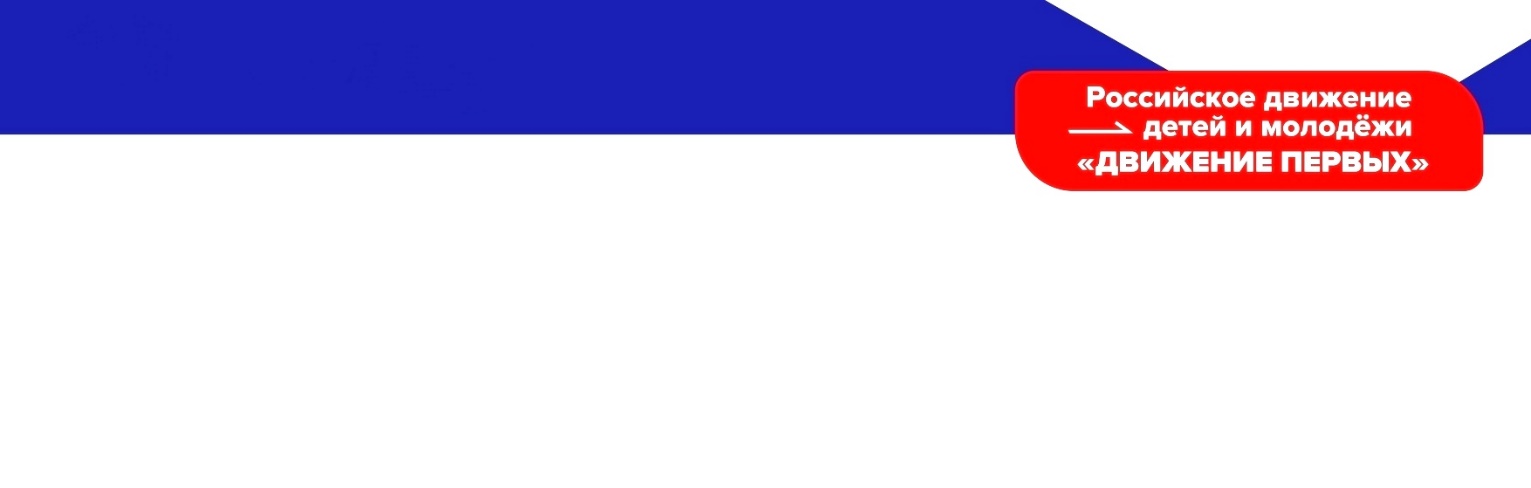 УТВЕРЖДАЮ: 										  ПРИНЯТ:Директор МКОУ СОШ №5								                 СъездомШеглов Ю.А. ______________			        		  Общероссийского общественно-Приказ №50 от «12» мая 2023г.                               государственного движения детей и молодежи									                      «Движение первых»(протокол №1 от 18-19 декабря 2022 г.)на педагогическом советеМКОУ СОШ №5 (протокол №5 от 12 мая 2023г.)УСТАВОБЩЕРОССИЙСКОГО ОБЩЕСТВЕННО-ГОСУДАРСТВЕННОГО ДВИЖЕНИЯ ДЕТЕЙ И МОЛОДЕЖИ «ДВИЖЕНИЕ ПЕРВЫХ»МКОУ СОШ №5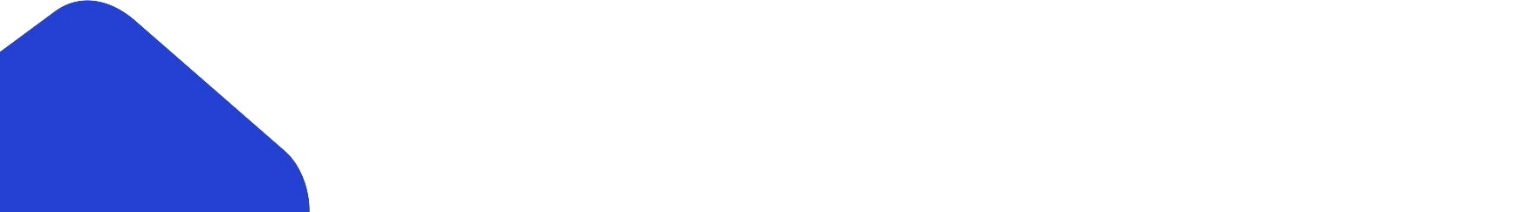                                                                     г. Кизляр РД, 2023г.1. Общие положения1.1. Общероссийское   общественно-государственное    движение детей и молодежи «Движение первых» (далее – Движение) создано и действует в соответствии с Федеральным законом от 14 июля 2022 года № 261-ФЗ «О российском движении детей и молодежи» (далее – Федеральный       закон № 261-ФЗ от 14.07.2022г.).1.2. Движение создано в организационно-правовой форме общественного движения, является общероссийским общественно- государственным объединением (движением) и осуществляет деятельность на всей территории Российской Федерации.1.3. Движение осуществляет свою деятельность в соответствии с Конституцией Российской Федерации, законодательством Российской Федерации, настоящим Уставом и принятыми в соответствии с ним внутренними документами Движения.1.4. Настоящий Устав в соответствии с  Федеральным законом № 261-ФЗ от 14.07.2022 определяет правоспособность Движения, его структуру, участие в Движении, порядок реорганизации и ликвидации Движения.1.5. Учредители Движения, как и иные общественные организации, свободны в своем праве принять решение о реорганизации в форме присоединения к Движению в соответствии с Федеральным законом № 261- ФЗ от 14.07.2022 и принятыми ими на основании уставных документов решениями. Учредители Движения в установленным настоящим Уставом порядке могут стать коллективными участниками Движения.1.6. Члены или участники организаций, выступивших учредителями Движения, вправе стать участниками Движения.1.7. Учредители не имеют имущественных прав в отношении созданного ими Движения и не отвечают по его обязательствам, а Движение не отвечает по обязательствам своих учредителей.1.8. Полное наименование Движения на русском языке – Общероссийское общественно-государственное движение    детей и молодежи «Движение первых». Сокращенное наименование Движения на русском языке – Российское движение детей и молодежи «Движение первых», РДДМ «Движение первых».1.9. Движение осуществляет свою деятельность на территории всех субъектов Российской Федерации и имеет во всех субъектах Российской Федерации свои структурные подразделения – региональные отделения, местные отделения и первичные отделения.1.10. Движение может создавать филиалы и прекращать их деятельность, открывать и закрывать представительства Движения, в том числе за рубежом. В случае создания, в соответствии с настоящим Уставом, филиалов Движения за рубежом, Движение также осуществляет свою деятельность на соответствующих территориях, на которых созданы филиалы    Движения1.11. Движение создано без ограничения срока его действия.1.12. Движение приобретает права юридического лица с момента внесения в единый государственный реестр юридических лиц сведений о его создании.1.13. Движение использует имущество для целей, определенных настоящим Уставом.1.14. Имущество, переданное Движению в соответствии с настоящим Уставом, является собственностью Движения. Имущество Движения принадлежит ему на праве собственности.1.15. Движение может от своего имени приобретать и осуществлять имущественные и неимущественные права в соответствии с целями Движения, нести обязанности, быть истцом и ответчиком в суде.1.16. Ежегодно Движение отчитывается об использовании своего имущества в порядке, установленном законодательством Российской Федерации для общественных объединений.1.17. Движение имеет самостоятельный баланс, расчетный и иные счета в кредитных организациях, в том числе валютные счета, круглую печать со своим полным наименованием на русском языке и указанием на место его нахождения, штамп, бланки со своим наименованием и символикой.1.18. Движение не преследует извлечение прибыли в качестве основной цели своей деятельности и не распределяет полученную прибыль между своими участниками. Движение вправе осуществлять предпринимательскую деятельность лишь постольку, поскольку это служит достижению целей, определенных в части 1 статьи 2 Федерального закона № 261-ФЗ от 14.07.2022 и настоящим Уставом, и соответствует этим целям. Прибыль, полученная по результатам предпринимательской деятельности Движения, может быть использована исключительно для достижения целей, определенных настоящим Уставом.1.18. Движение имеет единую символику, в том числе гимн, эмблемы, флаги, вымпелы и иную символику, которая утверждается Координационным советом Движения.1.19. Движение вправе участвовать в создании иных некоммерческих организаций, если их цели   соответствуют целям, указанным в части 1 статьи 2 Федерального закона № 261-ФЗ от 14.07.2022 и в настоящем Уставе.1.20. Место нахождения, постоянно действующего единоличного исполнительного органа Движения – председателя Правления Движения – Российская Федерация, город Москва.2. Цели, принципы и предмет деятельности Движения2.1. Движение является добровольным, самоуправляемым общероссийским общественно-государственным движением, преследующим следующие цели:содействие проведению государственной политики в интересах детей и молодежи;содействие воспитанию детей, их профессиональной ориентации, организации досуга детей и молодежи;создание равных возможностей для всестороннего развития и самореализации детей и молодежи;подготовка детей и молодежи к полноценной жизни в обществе, включая формирование их мировоззрения на основе традиционных российских духовных и нравственных ценностей, традиций народов Российской Федерации, достижений российской и мировой культуры, а также развитие у них общественно значимой и творческой активности, высоких нравственных качеств, любви и уважения к Отечеству, трудолюбия, правовой культуры, бережного отношения к окружающей среде, чувства личной ответственности за свою судьбу и судьбу Отечества перед нынешним и будущими поколениями;развитие различных форм детского и молодежного самоуправления, социальной и гражданской активности и включение детей и молодежи в общественную жизнь;организация международного сотрудничества с детскими движениями других стран;иные общественно полезные цели, не противоречащие законодательству Российской Федерации.2.2.  Движение руководствуется в своей деятельности следующими основными принципами:добровольность участия в Движении;равенство прав участников Движения;учет индивидуальных особенностей участников Движения;непрерывность и систематичность деятельности Движения;преемственность деятельности Движения по отношению к участникам Движения разных возрастов;открытость деятельности Движения.2.3. Предметом деятельности Движения является содействие всестороннему развитию детей и молодежи в соответствии с целями Движения.2.4. Также, предметом деятельности Движения является:объединение усилий и координация деятельности организаций, занимающихся воспитанием детей и молодежи или содействующих формированию личности;содействие в сохранении, популяризации, распространении знаний в области воспитания детей и молодежи, с применением современных информационных и инновационных технологий.Движение для достижения уставных целей может заниматься отдельными видами деятельности только на основании специальных разрешений (лицензий), членства в саморегулируемой организации или выданного саморегулируемой организацией свидетельства о допуске к определенному виду работы.3. Участие в Движении3.1. Участниками Движения могут быть участники-обучающиеся, участники-наставники, а также коллективные участники Движения.3.2. Участники-обучающиеся – несовершеннолетние лица, обучающиеся по образовательным программам начального общего, основного общего, среднего общего, среднего профессионального образования, высшего образования и иные несовершеннолетние лица (далее – участники- обучающиеся).3.3. Участники-наставники – совершеннолетние лица, имеющие образование не ниже среднего общего и (или) среднего профессионального образования и участвующие в воспитании и организации досуга участников- обучающихся (далее – участники-наставники).3.4. Участники-наставники могут выполнять в Движении функции вожатых, добровольцев. Участниками-наставниками также могут быть родители и иные законные представители участников-обучающихся.3.5. Участниками-наставниками не могут являться лица, которые в соответствии с Трудовым кодексом Российской Федерации не допускаются к педагогической деятельности, лица, которые в соответствии со статьей 15 Федерального закона от 12 января 1996 года № 7-ФЗ «О некоммерческих организациях» не могут быть учредителями (участниками, членами) некоммерческих организаций, иностранные агенты.3.6. Общественные объединения, прошедшие в установленном законом порядке государственную регистрацию, в том числе общероссийские молодежные и детские общественные объединения, и иные некоммерческие организации (за исключением политических партий, религиозных организаций, территориальных общественных самоуправлений) вправе стать участниками Движения (коллективные участники Движения), если их цели соответствуют целям, указанным в части 1 статьи 2 Федерального закона№ 261-ФЗ от 14.07.2022.3.7. Коллективными участниками Движения не могут являться лица, которые в соответствии со статьей 15 Федерального закона от 12 января 1996 года № 7-ФЗ «О некоммерческих организациях» не могут быть учредителями (участниками, членами) некоммерческих организаций, иностранные агенты.4. Права и обязанности участников Движения4.1. Участники-обучающиеся имеют право на равные условия для всестороннего духовного, нравственного, культурного, интеллектуального, профессионального, социального, физического развития и самореализации, для выявления и развития своих талантов.4.2. Участники-обучающиеся и участники-наставники имеют право:на равный доступ к участию в деятельности Движения;избирать и быть избранными на выборные должности в структурных подразделениях Движения и органах Движения в порядке, предусмотренном настоящим Уставом и внутренними документами Движения;участвовать в уставной деятельности Движения, в том числе в мероприятиях, проводимых Движением;использовать символику Движения в соответствии с уставом Движения и внутренними документами Движения;свободно излагать свои взгляды, вносить предложения и обращаться с запросами в структурные подразделения Движения. Порядок внесения предложений и подачи запросов определяется внутренними документами Движения;в порядке, определенном внутренними документами Движения, получать информацию о деятельности Движения, о его руководящих, исполнительных, контрольно-ревизионных органах и структурных подразделениях Движения;реализовывать иные права, предусмотренные настоящим Уставом и внутренними документами Движения.4.2. За активное участие в деятельности Движения и в реализации программ работы Движения участники-обучающиеся, участники-наставники в порядке, определенном внутренними документами Движения, имеют право на освоение за счет средств Движения дополнительных образовательных программ в организациях, осуществляющих образовательную деятельность, с которыми Движением заключены соглашения о сотрудничестве, на предоставление путевок в организации отдыха детей и их оздоровления и (или) на иные формы поощрения, определенные внутренними документами Движения.4.3. Коллективные участники Движения имеют право:принимать участие в разработке и реализации программ работы     Движения;принимать участие в организации и проведении мероприятий для других участников Движения и иных лиц;получать финансирование в порядке, предусмотренном в пункте настоящего Устава и внутренними документами Движения;финансировать деятельность Движения и его региональных отделений в порядке, предусмотренном законодательством Российской Федерации, а также настоящим Уставом и внутренними документами Движения.Участники Движения обязаны соблюдать требования настоящего Устава и внутренних документов Движения, а также способствовать своими действиями достижению целей Движения и его развитию.Участники-наставники участвуют в воспитании участников- обучающихся. Порядок допуска участников-наставников к воспитательной работе Движения определяется федеральным органом исполнительной власти, осуществляющим функции по выработке и реализации государственной политики и нормативно-правовому регулированию в сфере общего образования.Порядок деятельности участников-наставников, в том числе порядок прохождения ими подготовки, переподготовки и повышения квалификации в сфере деятельности Движения, определяется внутренними документами Движения, принятыми в соответствии с законодательством Российской Федерации и нормативными правовыми актами федерального органа исполнительной власти, осуществляющего функции по выработке и реализации государственной политики и нормативно-правовому регулированию в сфере общего образования.5. Порядок приема, исключения и учета участников-обучающихся, участников-наставников, коллективных участников Движения5.1. Несовершеннолетнее лицо, желающее стать участником Движения, в возрасте до 14 лет с письменного согласия своих родителей или иных законных представителей, а с 14 лет самостоятельно, обращается по месту жительства с заявлением о приеме в первичное отделение Движения, в соответствии с пунктом 7.1.3 настоящего Устава.5.2. Совершеннолетнее лицо, имеющее образование не ниже среднего общего и (или) среднего профессионального и желающее участвовать в воспитании и организации досуга участников-обучающихся, обращается с заявлением о приеме в первичное отделение Движения, в соответствии с пунктом 7.1.3 настоящего Устава.5.3. Участник-обучающийся, достигший совершеннолетия, вправе стать участником-наставником в соответствии с порядком, установленным пунктом 5.2 настоящего Устава.5.4. Заявление кандидатов в участники-обучающиеся, а также письменное согласие родителей или иных законных представителей кандидатов в участники-обучающиеся (в случаях, когда такое согласие требуется в соответствии с настоящим Уставом), или кандидатов в участники- наставники, может быть подано как лично на бумажном носителе, так и в электронном виде с использованием автоматизированной информационной системы Движения.5.5. Решение о приеме или об отказе в приеме кандидата в участники- обучающиеся принимается Советом первичного отделения Движения. Решение о приеме или об отказе в приеме кандидата в участники-наставники принимается Советом регионального отделения Движения. Порядок рассмотрения заявлений кандидатов в участники-обучающиеся и участники - наставники и порядок принятия указанных решений устанавливаются внутренними документами Движения.5.6. Организации, соответствующие пункту 3.6 настоящего Устава, желающие стать коллективными участниками Движения, обращаются в Правление Движения с заявлением о приеме от руководителя организации и с решением об участии в Движении органа организации, уполномоченного на принятие решений о вхождении в иные организации.5.7. Решение о приеме или об отказе в приеме кандидатов в коллективные участники Движения принимает Координационный совет Движения.5.8. Участник-обучающийся, участник-наставник или коллективный участник Движения может быть исключен из Движения в случае, если его деятельность противоречит целям Движения, наносит материальный и (или) репутационный ущерб деятельности Движения, а также в случае неисполнения решений органов Движения, принятых в рамках их компетенции, неисполнения обязанностей  участника-обучающегося, участника-наставника или коллективного участника Движения, определенных настоящим Уставом и (или) внутренними документами Движения.5.9. Решение об исключении из-за Движения участника - обучающегося принимает Совет первичного отделения Движения. Решение об исключении из Движения участника-наставника принимает совет регионального отделения Движения. Решение об исключении из Движения коллективного участника принимает Координационный совет Движения.5.10. Участники Движения могут прекратить участие в Движение по собственному желанию. Участник-обучающийся в письменном виде информирует первичное отделение Движения, в котором ведется учет участника-обучающегося. Участник-наставник в письменном виде информирует региональное отделение Движения, в котором ведется учет участника-наставника. Коллективный участник в письменном виде информирует Правление Движения.5.11. Учет участников-обучающихся осуществляется в первичных отделениях Движения, создаваемых в организациях, осуществляющих образовательную деятельность по реализации основных общеобразовательных программ и (или) образовательных программ среднего профессионального образования, с использованием федеральной государственной информационной системы, определенной Правительством Российской Федерации (далее – ФГИС).5.12. Сведения об участниках-обучающихся и участниках-наставниках, необходимые для фиксации в ФГИС и порядок фиксации подобных сведений, определяются внутренними документами Движения.5.13. Учет участников-наставников осуществляется в региональном отделении Движения в соответствии с внутренними документами Движения.5.14. Учет коллективных участников Движения осуществляется Правлением Движения в соответствии с внутренними документами Движения.6. Осуществление основной деятельности, права и обязанности Движения6.1. Для обеспечения достижения целей своей деятельности Движение реализует программу воспитательной работы Движения, программы иной работы Движения с детьми и молодежью (далее также – программы работы Движения).6.2. Программа воспитательной работы Движения, связанные с этой программой методические и иные материалы разрабатываются федеральным органом исполнительной власти, осуществляющим функции по выработке и реализации государственной политики и нормативно-правовому регулированию в сфере общего образования совместно с Правлением Движения на основе примерной рабочей программы воспитания и в соответствии со стратегией национальной безопасности Российской Федерации, а также утвержденной Правительством Российской Федерации стратегией развития воспитания в Российской Федерации, и утверждаются Наблюдательным советом Движения.6.3. Программы иной работы Движения с детьми и молодежью, связанные с этими программами методические и иные материалы разрабатываются Правлением Движения совместно с заинтересованными федеральными органами исполнительной власти, вопросы ведения которых затрагиваются соответствующей программой, и утверждаются Координационным советом Движения. Указанные программы до начала их реализации подлежат направлению в федеральный орган исполнительной власти, осуществляющий функции по оказанию государственных услуг и управлению государственным имуществом в сфере государственной молодежной политики, для определения их соответствия законодательству Российской Федерации, а также в федеральный орган исполнительной власти, осуществляющий функции по выработке и реализации государственной политики и нормативно-правовому регулированию в сфере общего образования, и иные заинтересованные федеральные органы исполнительной власти, вопросы ведения которых затрагиваются соответствующей программой.6.4. К разработке и реализации программ работы Движения, а также связанных с этими программами методических и иных материалов могут привлекаться научные, образовательные организации, а также некоммерческие организации, цели которых соответствуют целям, указанным в части 1 статьи 2 Федерального закона № 261-ФЗ от 14.07.2022.6.5. К разработке и реализации программ работы Движения, а также связанных с этими программами методических и иных материалов не могут привлекаться иностранные агенты, лица, которые в соответствии со статьей 15 Федерального закона от 12 января 1996 года № 7-ФЗ «О некоммерческих организациях» не могут быть учредителями (участниками, членами) некоммерческих организаций, иностранные организации, включенные в перечень иностранных и международных неправительственных организаций, деятельность которых признана нежелательной на территории Российской Федерации. 6.6. Также для достижения целей своей деятельности Движение вправе:организовывать и проводить конкурсы, форумы и иные мероприятия для участников Движения и иных граждан, реализовывать проекты Движения с учетом их возрастных особенностей в порядке, предусмотренном внутренними документами Движения;осуществлять финансирование региональных отделений Движения, коллективных участников Движения, а также иных некоммерческих организаций, если их цели соответствуют целям Движения, определенным настоящим Уставом и они не являются лицами, которые в соответствии со статьей 15 Федерального закона от 12 января 1996 года № 7- ФЗ «О некоммерческих организациях» не могут быть учредителями (участниками, членами) некоммерческих организаций или иностранными агентами;осуществлять контроль за эффективностью использования денежных средств, предоставленных региональным отделениям Движения, коллективным участникам Движения и иным организациям в порядке, предусмотренном внутренними документами Движения;осуществлять сотрудничество с международными общественными организациями, если их цели соответствуют целям, указанным в части 1 статьи 2 Федерального закона № 261-ФЗ от 14.07.2022 в порядке, предусмотренном внутренними документами Движения;осуществлять в соответствии с законодательством об образовании реализацию дополнительных профессиональных программ – программ повышения квалификации, программ профессиональной переподготовки специалистов, реализующих программы воспитательной работы и программы иной работы Движения с детьми и молодежью;создавать свои автоматизированные информационные системы для обеспечения деятельности Движения, в том числе взаимодействия между участниками Движения. Порядок функционирования данных систем, включая требования к технологическим, программным, лингвистическим, правовым и организационным средствам обеспечения их использования, порядку включения в них сведений и составу включаемых в них сведений, условиям и порядку предоставления доступа к информации, содержащейся в таких системах, определяется внутренними документами Движения в соответствии с законодательством Российской Федерации;разрабатывать и утверждать внутренние документы Движения;заниматься иной деятельностью в соответствии с Федеральным законом № 261-ФЗ от 14.07.2022, иными нормативными правовыми актами и настоящим Уставом.6.7. Движение при осуществлении своей деятельности обязано:соблюдать законодательство Российской Федерации, а также общепризнанные принципы и нормы международного права и международные договоры Российской Федерации;обеспечивать реализацию целей, указанных в пункте 2 настоящего Устава;соблюдать права участников-обучающихся, участников- наставников и коллективных участников Движения.7. Структура Движения7.1. Структурными подразделениями Движения являются:региональные отделения Движения, создаваемые в каждом субъекте Российской Федерации;местные отделения Движения, создаваемые в муниципальных образованиях;первичные отделения Движения, создаваемые в образовательных организациях начального общего, основного общего, среднего общего образования, среднего профессионального образования, дополнительного образования детей, а также в организациях, образующих инфраструктуру молодежной политики, организациях в области культуры и спорта, иных организациях, осуществляющих работу с детьми и молодежью. Первичные отделения могут создаваться в организациях для детей-сирот и детей, оставшихся без попечения родителей.7.2. Региональные, местные и первичные отделения Движения создаются и осуществляют деятельность в порядке, предусмотренном настоящим Уставом и внутренними документами Движения.8. Региональные отделения Движения8.1. Движение создает региональные отделения Движения в каждом субъекте Российской Федерации. Для государственной регистрации Движения в качестве юридического лица Движением должны быть созданы региональные отделения на территориях более половины субъектов Российской Федерации.8.2. Решения о создании региональных отделений Движения принимает Координационный совет Движения.8.3. Региональные отделения Движения осуществляют свою деятельность в качестве юридических лиц с момента внесения в единый государственный реестр юридических лиц сведений об их создании.8.4. Региональные отделения Движения действуют на основании настоящего Устава и внутренних документов Движения.8.5. Региональные отделения Движения, являющиеся юридическими лицами, имеют самостоятельный баланс, расчетный и иные счета в кредитных организациях, круглую печать с полным наименованием на русском языке, штамп, бланки с наименованием и символикой Движения.8.6. Региональные отделения Движения осуществляют свою деятельность в соответствии с целями, принципами, указанными в пункте 2 настоящего Устава.8.7. Региональное отделение Движения создается без ограничения срока действия.8.8. Имущество и средства регионального отделения Движения формируются за счет:получаемого от Движения ежегодного финансирования в объемах, необходимых для осуществления деятельности регионального отделения Движения и предусмотренных утвержденным Правлением Движения планом финансирования региональных отделений Движения на очередной финансовый год и плановый период;субсидий из бюджетов соответствующих субъектов Российской Федерации в порядке, предусмотренном бюджетным законодательством Российской Федерации;имущественного взноса субъекта Российской Федерации в порядке, предусмотренном законодательством Российской Федерации;пожертвований и добровольных взносов физических и юридических лиц;иных поступлений, не запрещенных действующим законодательством Российской Федерации.8.9. Региональные отделения Движения могут иметь в собственности недвижимое и движимое имущество, включая здания, сооружения, оборудование, инвентарь, жилой фонд, имущество культурно- просветительного и оздоровительного назначения, денежные средства и иное имущество, необходимое для материального обеспечения деятельности, предусмотренной настоящим Уставом.8.10. Региональные отделения Движения могут от своего имени приобретать и осуществлять имущественные и неимущественные права в соответствии с целями, указанными в пункте 2 настоящего Устава, нести обязанности, быть истцом и ответчиком в суде.8.11. Региональное отделение Движения отвечает по своим обязательствам всем принадлежащим ему имуществом, на которое по действующему законодательству может быть обращено взыскание. Региональное отделение Движения не отвечает по обязательствам Движения, а также по обязательствам государства, его органов и организаций, равно как и Движение, государство, его органы и организации не отвечают по обязательствам регионального отделения Движения.8.12. Имущество, оставшееся после удовлетворения требований     кредиторов регионального отделения Движения в случае ликвидации регионального отделения Движения, подлежит передаче Движению. 8.13. Региональное отделение Движения не преследует извлечение прибыли в качестве основной цели своей деятельности и не распределяет полученную прибыль между своими участниками 8.14. В целях осуществления уставной деятельности Движения региональное отделение Движения вправе:получать от Движения финансирование в порядке, предусмотренном в пункте 22.2 настоящего Устава и внутренними документами Движения;получать финансирование за счет бюджета соответствующего субъекта Российской Федерации в порядке, предусмотренном бюджетным законодательством Российской Федерации, а также за счет иных источников в соответствии с законодательством Российской Федерации;в порядке, предусмотренном внутренними документами Движения, осуществлять финансирование первичных и местных отделений Движения;осуществлять контроль за эффективностью использования денежных средств, предоставленных первичным и местным отделениям Движения.8.15. В целях осуществления уставной деятельности Движения региональное отделение Движения обязано:принимать участие в реализации программ работы Движения;организовывать и проводить мероприятия для участников- обучающихся, участников-наставников, коллективных участников Движения и иных граждан в соответствии с внутренними документами Движения;предоставлять органам Движения отчет о работе и об использовании денежных средств, предоставленных региональному отделению Движения;использовать символику Движения в соответствии с настоящим Уставом и внутренними документами Движения.8.16. Региональное отделение Движения, являющееся юридическим лицом, отчитывается об использовании своего имущества в порядке, установленном законодательством Российской Федерации для общественных объединений.8.17. Порядок формирования и деятельности органов регионального отделения Движения определяются настоящим Уставом и внутренними документами Движения.8.18. Высшим органом регионального отделения Движения является конференция регионального отделения Движения.8.19. Конференция регионального отделения Движения созывается по решению совета регионального отделения Движения или по решению Правления Движения по мере необходимости, но не реже, чем 1 раз в 2 года. Порядок выдвижения и избрания делегатов, имеющих право участвовать в заседаниях конференции регионального отделения Движения, утверждает Правление Движения.8.20. К компетенции конференции регионального отделения Движения относится определение основных направлений деятельности регионального отделения Движения в соответствии с Уставом и решениями органов    Движения. 8.21. Коллегиальным исполнительным органом регионального отделения Движения является совет регионального отделения Движения.8.22. Состав совета регионального отделения Движения и изменения в составе совета регионального отделения Движения определяются Координационным советом Движения. Совет регионального отделения Движения действует 3 года.8.23. К компетенции совета регионального отделения Движения относится решение следующих вопросов:созыв конференции регионального отделения Движения и формирование предложений по повестке ее заседания;обеспечение реализации в субъекте Российской Федерации основных направлений деятельности Движения, программ работы Движения, других решений, принятых органами Движения, конференцией регионального отделения;подготовка и направление Правлению Движения предложений о финансировании регионального отделения Движения на очередной финансовый год и плановый период;утверждение плана финансирования на очередной финансовый год и плановый период находящихся на территории соответствующего субъекта Российской Федерации местных и первичных отделений Движения, а также контроль за использованием местными и первичными отделениями Движения доведенных до них финансовых средств;утверждение годового отчета и бухгалтерской (финансовой) отчетности регионального отделения Движения;принятие решений о создании первичных и местных отделений   Движения;принятие решения о назначении председателя совета и членов совета местного отделения Движения.8.24. Совет регионального отделения Движения подотчетен Координационному совету Движения и конференции регионального отделения Движения.8.25. Решение коллегиальных органов регионального отделения Движения считается принятым, если за него проголосовало большинство членов соответствующего коллегиального органа и при этом в заседании участвовало не менее пятидесяти процентов от общего числа членов соответствующего коллегиального органа.8.26. Члены коллегиальных органов регионального отделения Движения могут участвовать в заседаниях коллегиальных органов дистанционно с помощью электронных либо иных технических средств, если при этом используются способы, позволяющие достоверно установить лицо, принимающее участие в заседании, и участвовать ему в обсуждении вопросов повестки дня и голосовать.8.27. В случае дистанционного участия в заседаниях коллегиальных органов регионального отделения Движения, аутентификация участников заседаний производится способом, указанным в сообщении, которое направляется каждому из членов коллегиальных органов вместе с повесткой дня предстоящего заседания по адресу (почтовому или электронному), указанному членом соответствующего органа.8.28. Решения коллегиальных органов регионального отделения Движения могут быть приняты без проведения заседания (заочное голосование) посредством отправки, в том числе с помощью электронных либо иных технических средств, более чем пятьюдесятью процентами от общего числа членов коллегиальных органов, документов, содержащих сведения об их голосовании, за исключением решения по вопросам, отнесенным к исключительной компетенции Конференции регионального отделения Движения. При этом решение считается принятым, если за него проголосовало большинство членов коллегиальных органов регионального отделения Движения, направивших документы, содержащие сведения об их голосовании.8.29. Единоличным исполнительным органом регионального отделения Движения является председатель совета регионального отделения Движения, назначаемый и освобождаемый от должности Координационным советом Движения. Срок полномочий председателя совета регионального отделения Движения составляет 3 года. 8.30. Председатель совета регионального отделения Движения действует без доверенности от имени регионального отделения Движения.8.31. Председатель совета регионального отделения Движения:совершает сделки и иные юридически значимые действия в порядке, предусмотренном законодательством Российской Федерации и настоящим Уставом, в том числе выдает доверенности;в соответствии с трудовым законодательством Российской Федерации принимает на работу, увольняет работников, от имени регионального отделения Движения заключает трудовые договоры и осуществляет иные права работодателя;принимает решения о поощрении работников и наложении на них дисциплинарных взысканий в соответствии с трудовым законодательством Российской Федерации;распоряжается имуществом и средствами регионального отделения Движения в порядке, установленном настоящим Уставом и внутренними документами Движения;открывает счета регионального отделения Движения в территориальных органах Федерального казначейства и кредитных организациях в установленном законодательством Российской Федерации порядке;организует работу и несет персональную ответственность за организацию работ и создание условий по защите персональных данных, оператором которых выступает региональное отделение Движения;докладывает на заседании конференции регионального отделения о реализации основных направлений деятельности регионального отделения Движения.8.32. К компетенции председателя совета регионального отделения Движения относятся все вопросы, не отнесенные настоящим Уставом к компетенции конференции регионального отделения Движения и совета регионального отделения Движения.8.33. Председатель совета регионального отделения Движения по вопросам, относящимся к его полномочиям, издает приказы, распоряжения, а также принимает локальные акты.8.34. Председатель совета регионального отделения Движения должен действовать в интересах регионального отделения Движения добросовестно и разумно и отвечает за убытки, причиненные региональному отделению Движения или Движению по его вине. 9. Местные отделения Движения9.1. По решению совета регионального отделения Движения первичные отделения могут объединяться в местные отделения Движения если существует необходимость обеспечения организационного взаимодействия указанных первичных отделений и оперативного управления их деятельностью.9.2. Местные отделения Движения создаются региональными отделениями Движения, как правило, если на территории соответствующего муниципального образования действуют не менее пяти первичных отделений Движения. По решению совета регионального отделения Движения местное отделение Движения может быть создано с меньшим количеством первичных отделений Движения.9.2. Местные	отделения Движения действуют без образования юридического лица. 9.3. Местные	отделения Движения	 действуют на основании    настоящего Устава и внутренних документов Движения.9.4. В целях осуществления уставной деятельности Движения местное отделение Движения:принимает участие в реализации программ работы Движения;организовывает и проводит мероприятия для участников Движения и иных граждан в соответствии с внутренними документами Движения;предоставляет совету регионального отделения Движения отчет о работе и об использовании денежных средств, предоставленных местному отделению Движения;использует символику Движения в соответствии с настоящим Уставом и внутренними документами Движения.9.5. Высшим органом местного отделения Движения является конференция местного отделения Движения.9.6. Конференция местного отделения Движения созывается по решению совета местного отделения Движения или по решению совета регионального отделения Движения не реже, чем 1 раз в 2 года. Порядок выдвижения делегатов, имеющих право участвовать в заседаниях конференции местного отделения Движения, определяется внутренними документами Движения.9.7. К компетенции конференции местного отделения Движения относится определение основных направлений деятельности местного отделения Движения в соответствии с Уставом, решениями органов Движения, конференции регионального отделения Движения, совета регионального отделения Движения.9.8. Совет местного отделения Движения является коллегиальным исполнительным органом местного отделения Движения.9.9. Состав совета местного отделения Движения и изменения в составе совета местного отделения Движения определяются советом регионального отделения Движения. Совет местного отделения Движения действует 3 года. 9.10. К компетенции совета местного отделения Движения относится решение следующих вопросов:созыв конференции местного отделения Движения и формирование предложений по повестке его заседания;обеспечение реализации в муниципальном образовании, на территории которого создано местное отделение, основных направлений деятельности Движения, программ работы Движения и других решений, принятых органами Движения, конференцией регионального отделения Движения, советом регионального отделения Движения;совет местного отделения Движения подотчетен конференции местного отделения Движения и совету регионального отделения Движения.9.11. Решение коллегиальных органов местного отделения Движения считается принятым, если за него проголосовало большинство членов соответствующего коллегиального органа и при этом в заседании участвовало не менее пятидесяти процентов от общего числа членов соответствующего коллегиального органа.9.12. Члены коллегиальных органов местного отделения Движения могут участвовать в заседаниях коллегиальных органов дистанционно с помощью электронных либо иных технических средств, если при этом используются способы, позволяющие достоверно установить лицо, принимающее участие в заседании, и участвовать ему в обсуждении вопросов повестки дня и голосовать.9.13. В случае дистанционного участия в заседаниях коллегиальных органов местного отделения Движения, аутентификация участников заседаний производится способом, указанным в сообщении, которое направляется каждому из членов коллегиальных органов вместе с повесткой дня предстоящего заседания по адресу (почтовому или электронному), указанному членом соответствующего органа.9.14. Решения коллегиальных органов местного отделения Движения могут быть приняты без проведения заседания (заочное голосование) посредством отправки, в том числе с помощью электронных либо иных технических средств, более чем пятьюдесятью процентами от общего числа членов коллегиальных органов, документов, содержащих сведения об их голосовании, за исключением решения по вопросам, отнесенным к исключительной компетенции конференции местного отделения Движения. При этом решение считается принятым, если за него проголосовало большинство членов коллегиальных органов местного отделения Движения, направивших документы, содержащие сведения об их голосовании.9.15. Единоличным исполнительным органом местного отделения Движения является председатель совета местного отделения Движения, назначаемый и освобождаемый от должности советом регионального отделения Движения. Срок полномочий председателя совета местного отделения Движения составляет 3 года.9.16. Председатель совета местного отделения Движения действует на основании доверенности, выданной председателем совета регионального отделения Движения.9.17. Председатель совета местного отделения Движения докладывает на заседании конференции местного отделения о реализации основных направлений деятельности местного отделения Движения.9.18. К компетенции председателя совета местного отделения Движения относятся все вопросы, не отнесенные настоящим Уставом к компетенции конференции местного отделения Движения и совета местного отделения Движения.9.19. Председатель совета местного отделения Движения должен действовать в интересах местного отделения Движения добросовестно и разумно и отвечает за убытки, причиненные местному отделению Движения или Движению по его вине.10. Первичные отделения Движения10.1. Первичные отделения Движения состоят из    участников - обучающихся и участников-наставников.10.2. Участники первичных отделений Движения, находящихся в одном муниципальном образовании, на территории которого создано местное отделение Движения, являются участниками этого местного отделения.10.3. Участники первичных отделений Движения, находящихся в одном субъекте Российской Федерации, являются участниками соответствующего регионального отделения Движения.10.4. Участники первичных отделений Движения являются участниками Движения.10.5. Первичные отделения Движения создаются решением Совета местного отделения Движения, согласованным с Советом регионального отделения Движения, а при отсутствии местного отделения Движения - решением регионального отделения Движения, при наличии заявления, установленного внутренними документами Движения, от представителя организации.10.6. Первичные отделения Движения действуют на основании настоящего Устава и внутренних документов Движения.10.7. В целях осуществления уставной деятельности Движения первичное отделение Движения:принимает участие в реализации программ работы Движения;организовывает и проводит мероприятия для участников Движения и иных граждан в соответствии с внутренними документами Движения;предоставляет совету регионального отделения Движения и совету местного отделения Движения отчет о работе;предоставляет совету регионального отделения Движения отчет об использовании денежных средств, предоставленных первичному отделению Движения;использует символику Движения в соответствии с настоящим Уставом и внутренними документами Движения.10.8. Высшим органом первичного отделения Движения является общее собрание первичного отделения Движения.10.9. Общее собрание первичного отделения Движения созывается по решению совета первичного отделения Движения, или по решению совета местного отделения Движения, или по решению совета регионального отделения Движения по мере необходимости, но не реже, чем 1 раз в год.10.10. К компетенции общего собрания первичного отделения Движения относится решение следующих вопросов:рассмотрение и одобрение ежегодных отчетов председателя совета первичного отделения Движения;определение основных направлений деятельности первичного отделения Движения в соответствии с Уставом и решениями органов Движения;определение состава совета участников-обучающихся первичного отделения Движения.10.11. Коллегиальным исполнительным органом первичного отделения Движения является совет первичного отделения Движения, избираемый общим собранием первичного отделения Движения из числа участников первичного отделения. Состав совета первичного отделения Движения и изменения в составе совета первичного отделения Движения определяются общим собранием первичного отделения. Совет первичного отделения действует 2 года.10.12. К компетенции совета первичного отделения Движения относится решение следующих вопросов:созыв общего собрания первичного отделения Движения и формирование предложений по повестке его заседания;обеспечение реализации основных направлений деятельности Движения, программ работы Движения и других решений, принятых органами Движения, конференцией регионального отделения Движения, советом регионального отделения Движения, конференцией местного отделения Движения, советом местного отделения Движения в рамках первичной организации.10.13. Совет первичного отделения Движения подотчетен общему собранию первичного отделения Движения.10.14. Решение коллегиальных органов первичного отделения Движения считается принятым, если за него проголосовало большинство членов соответствующего коллегиального органа и при этом в заседании участвовало не менее пятидесяти процентов от общего числа членов соответствующего коллегиального органа.10.15. Члены коллегиальных органов первичного отделения Движения могут участвовать в заседаниях коллегиальных органов дистанционно с помощью электронных либо иных технических средств, если при этом используются способы, позволяющие достоверно установить лицо, принимающее участие в заседании, и участвовать ему в обсуждении вопросов повестки дня и голосовать.10.16. В случае дистанционного участия в заседаниях коллегиальных органов первичного отделения Движения, аутентификация участников заседаний производится способом, указанным в сообщении, которое направляется каждому из членов коллегиальных органов вместе с повесткой дня предстоящего заседания по адресу (почтовому или электронному), указанному членом соответствующего органа.10.17. Решения коллегиальных органов первичного отделения Движения могут быть приняты без проведения заседания (заочное голосование) посредством отправки, в том числе с помощью электронных либо иных технических средств, более чем пятьюдесятью процентами от общего числа членов коллегиальных органов, документов, содержащих сведения об их голосовании, за исключением решения по вопросам, отнесенным к исключительной компетенции Общего собрания первичного отделения Движения. При этом решение считается принятым, если за него проголосовало большинство членов коллегиальных органов первичного отделения Движения, направивших документы, содержащие сведения об их голосовании.10.18. Единоличным исполнительным органом первичного отделения Движения является председатель совета первичного отделения Движения, избираемый общим собранием первичного отделения Движения. Срок полномочий председателя совета первичного отделения Движения составляет   2 года.10.19. Председатель совета первичного отделения Движения действует на основании доверенности, выданной председателем совета регионального отделения Движения.10.20. Председатель совета первичного отделения докладывает на заседания общего собрания первичного отделения о реализации основных направлений деятельности первичного отделения Движения.10.21. Председатель совета первичного отделения Движения организует и несет персональную ответственность за организацию работы первичного отделения Движения.10.22. К компетенции председателя совета первичного отделения Движения относятся все вопросы, не отнесенные настоящим Уставом к компетенции общего собрания первичного отделения Движения и совета первичного отделения Движения.10.23. Председатель совета первичного отделения Движения должен действовать в интересах первичного отделения Движения добросовестно и разумно. Председатель совета первичного отделения Движения отвечает за убытки, причиненные первичному отделению Движения или Движению по его вине. 11. Органы Движения11.1. Органами Движения являются:Высший руководящий орган – Съезд Движения;Наблюдательный орган – Наблюдательный совет Движения;Постоянно действующий руководящий орган –    Координационный совет Движения;Коллегиальный исполнительный орган – Правление Движения;Единоличный	исполнительный	орган	–	Председатель Правления Движения;Совет участников-обучающихся Движения;Контрольно-ревизионный орган – Центральная контрольно- ревизионная комиссия;Экспертный и консультативный орган – Научно-методический совет Движения.11.2. Органы Движения, за исключением Председателя Правления Движения, являются коллегиальными органами Движения.11.3. Решение коллегиального органа Движения считается принятым, если за него проголосовало более половины от числа присутствующих на заседании членов соответствующего органа и при этом в заседании участвовало более пятидесяти процентов от общего числа членов соответствующего органа.11.4. Решения коллегиальных органов Движения, отнесенных к исключительной компетенции, считаются принятыми, если в работе заседаний коллегиальных органов Движения участвовало более половины членов коллегиальных органов Движения и за них проголосовало квалифицированное большинство – две трети участников очных заседаний коллегиальных органов Движения.11.5. Решение Съезда Движения о внесении изменений в Устав Движения должно быть принято не менее чем двумя третями голосов делегатов и участников Съезда Движения с правом голоса, присутствующих на очном заседании Съезда при наличии кворума.11.6. Члены коллегиальных органов Движения могут участвовать в заседаниях этих органов дистанционно с помощью электронных либо иных технических средств, если при этом используются способы, позволяющие достоверно установить лицо, принимающее участие в заседании, участвовать ему в обсуждении вопросов повестки дня и голосовать.11.7. В случае дистанционного участия в заседании коллегиального органа Движения, аутентификация участников заседания производится способом, указанным в сообщении, которое направляется каждому из членов соответствующего органа вместе с повесткой дня предстоящего заседания по адресу (почтовому или электронному), указанному членом соответствующего органа.11.8. Решения Наблюдательного совета Движения и Координационного совета Движения могут быть приняты без проведения заседания (заочное голосование) посредством отправки, в том числе с помощью электронных либо иных технических средств, более чем пятьюдесятью процентами от общего числа членов коллегиальных органов, документов, содержащих сведения об их голосовании. При этом решение считается принятым, если за него проголосовало большинство членов коллегиальных органов Движения направивших документы, содержащие сведения об их голосовании.12. Съезд Движения12.1. Съезд Движения созывается по решению Правления Движения, согласованному с Координационным советом, не реже, чем один раз в два года.12.2. Внеочередной Съезд может созываться по решению Наблюдательного совета, Координационного совета или Правления Движения.12.3. В заседании Съезда Движения принимают участие делегаты. Порядок выдвижения и избрания делегатов, имеющих право принять участие в заседании Съезда, утверждает Правление Движения по согласованию с Координационным советом Движения.12.4. К исключительной компетенции Съезда Движения относится решение следующих вопросов:утверждение устава Движения, внесение изменений в устав Движения;определение основных направлений деятельности Движения;утверждение программы развития Движения на очередной период;избрание Центральной контрольно-ревизионной комиссии Движения, определение количественного и персонального состава Центральной контрольно-ревизионной комиссии Движения.12.5. Съезд считается правомочным (имеется кворум), если в его работе принимают участие более половины избранных делегатов от более половины региональных отделений Движения.12.6. Каждому делегату и участнику Съезда Движения принадлежит один голос.13. Наблюдательный совет Движения13.1. Наблюдательный совет Движения возглавляет Президент Российской Федерации, являющийся его председателем. Председатель Наблюдательного совета Движения имеет заместителя (ей).13.2. Состав Наблюдательного совета Движения утверждается и изменяется Президентом Российской Федерации. Член Наблюдательного совета Движения вправе совмещать членство в Наблюдательном совете Движения с замещением государственной должности Российской Федерации или должности федеральной государственной службы.13.3. Заседания Наблюдательного совета Движения проводятся по мере необходимости, но не реже одного раза в год.13.4. Наблюдательный совет действует бессрочно.13.5. К исключительной компетенции Наблюдательного совета Движения относится решение следующих вопросов:рассмотрение предлагаемых для утверждения на Съезде Движения основных направлений деятельности Движения и программы развития Движения на очередной период;определение приоритетных направлений использования денежных средств и иного имущества Движения;утверждение повестки дня заседания Съезда Движения;разработка рекомендаций органам Движения по вопросам деятельности Движения;определение состава и внесение изменений в состав Координационного совета Движения;утверждение программы воспитательной работы Движения.13.6. По решению Наблюдательного совета Движения решения по отдельным вопросам, отнесенным к компетенции Наблюдательного совета Движения, могут приниматься Координационным советом Движения.14. Координационный совет Движения14.1. Координационный совет Движения формируется   наблюдательным советом Движения. Заседания Координационного совета Движения проводятся по мере необходимости, но не реже одного раза в год.14.2. Председателем Координационного совета Движения является заместитель председателя Наблюдательного совета Движения.14.3. Координационный совет действует бессрочно.14.4. Члены Координационного совета Движения являются участниками Съезда Движения с правом голоса по должности.14.5. Координационный совет Движения:утверждает внутренние документы Движения, за исключением программы развития Движения на очередной период, утверждаемой Съездом Движения;принимает решения о создании и ликвидации региональных отделений Движения, определяет персональный состав советов региональных отделений Движения, назначает и освобождает от должности их председателей;определяет организационную структуру и персональный состав Правления Движения, вносит изменения в состав Правления Движения, определяет до момента назначения Председателя Правления Движения в установленном порядке одного из заместителей Председателя Правления как лицо, имеющее право действовать без доверенности от имени Движения;утверждает программы иной работы Движения с детьми и молодежью;согласовывает проект решения Правления Движения о созыве Съезда Движения и согласовывает порядок выдвижения и избрания делегатов Съезда Движения;рассматривает и одобряет ежегодные отчеты Правления Движения и Председателя Правления Движения;утверждает единую символику Движения;предлагает вопросы для обсуждения на заседаниях Наблюдательного совета Движения;контролирует реализацию решений Наблюдательного совета  Движения; согласовывает направляемые в Правительство Российской Федерации предложения Правления Движения о мерах государственной поддержки Движения на очередной финансовый год и плановый период;одобряет решения о поощрении Председателя Правления Движения;утверждает внутренние документы Движения, касающиеся материального стимулирования работников Движения;разрабатывает рекомендации по основным направлениям деятельности Движения и программе развития Движения на очередной период;направляет Правлению Движения рекомендации о созыве Съезда Движения;создает рабочие, экспертные и иные совещательные органы (советы, комиссии, группы);принимает решения о принятии и об исключении из Движения коллективных участников Движения;запрашивает любую информацию, относящуюся к деятельности Движения, у Правления Движения, Председателя Правления Движения, а также у региональных, местных и первичных отделений Движения в целях контроля за реализацией решений Съезда Движения и Наблюдательного совета Движения;утверждает аудиторскую организацию (аудитора), в целях проведения обязательного аудита годовой бухгалтерской (финансовой) отчетности компании;утверждает график проведения контрольно-ревизионных мероприятий Центральной контрольно-ревизионной комиссии Движения;утверждает состав и вносит изменений в состав Научно- методического совета Движения;дает согласие Центральной контрольно-ревизионной комиссии Движения на привлечение к ее работе независимых специалистов (аудиторов) и утверждает их состав;Председатель Координационного совета Движения вносит Президенту Российской Федерации представления о назначении на должность и освобождении от должности Председателя Правления Движения.По решению Координационного совета Движения решения по отдельным вопросам, отнесенным к компетенции Координационного совета Движения, могут приниматься Правлением Движения.15. Правление Движения15.1. Правление Движения подотчетно Наблюдательному совету   Движения, Координационному совету Движения и Съезду Движения.15.2. Персональный состав Правления определяется Координационным советом Движения сроком на 5 лет.15.3. Члены Правления Движения являются участниками Съезда с правом голоса по должности.15.4. К исключительной компетенции Правления Движения относится решение следующих вопросов:созыв Съезда Движения и формирование предложений по его повестке дня;утверждение порядка выдвижения и избрания делегатов Съезда Движения по согласованию с Координационным советом Движения;утверждение	порядка	выдвижения	и	избрания	делегатов конференции регионального отделения Движения;обеспечение реализации основных направлений деятельности Движения и программы развития Движения на очередной период, других решений, принятых Съездом Движения, Наблюдательным советом Движения и Координационным советом Движения;участие в разработке программы воспитательной работы Движения и представление ее в Наблюдательный совет Движения для утверждения;разработка программ иной работы Движения с детьми и молодежью и представление их в Координационный совет Движения для утверждения, обеспечение реализации указанных программ;подготовка и направление в Правительство Российской Федерации согласованных с Координационным советом Движения предложений о мерах государственной поддержки Движения на очередной финансовый год и плановый период;утверждение по представлению Председателя Правления Движения плана финансирования деятельности региональных отделений Движения на очередной финансовый год и плановый период, а также при необходимости финансирования деятельности коллективных участников Движения и иных организаций на очередной финансовый год и плановый период;принятие решений о создании и прекращении деятельности филиалов, открытии и закрытии представительств Движения, в том числе за рубежом;принятие решений об участии Движения в создании иных некоммерческих организаций или участии Движения в этих организациях;утверждение годового отчета и бухгалтерской (финансовой) отчетности Движения;принятие решения об одобрении сделок или нескольких взаимосвязанных сделок, связанных с приобретением, отчуждением или возможностью отчуждения Движением имущества, балансовая стоимость которого составляет 10 процентов и более размера собственных средств Движения, определенного на основании данных бухгалтерской (финансовой) отчетности Движения за последний отчетный период, предшествующий дню принятия решения об одобрении таких сделок, а также одобрение сделок, где есть конфликт интересов в соответствии с действующим законодательством;принятие решения об одобрении сделок или нескольких взаимосвязанных сделок регионального отделения Движения, связанных с приобретением, отчуждением или возможностью отчуждения региональным отделением Движения имущества, балансовая стоимость которого составляет 10 процентов и более размера собственных средств регионального отделения Движения, определенного на основании данных бухгалтерской (финансовой) отчетности регионального отделения Движения за последний отчетный период, предшествующий дню принятия решения об одобрении таких сделок, а также одобрение сделок, где есть конфликт интересов в соответствии с действующим законодательством;одобрение получения региональными отделениями Движения финансирования за счет бюджета соответствующих субъектов Российской Федерации в порядке, предусмотренном бюджетным законодательством Российской Федерации, а также за счет иных источников в соответствии с законодательством Российской Федерации;одобрение получения региональными отделениями Движения в качестве имущественного взноса недвижимого и движимого имущества в собственность в порядке, предусмотренном законодательством Российской Федерации;назначение проверки эффективности использования региональными отделениями Движения имущества и средств региональных отделений Движения, включая предоставляемые Движением денежные средства, и направление контрольно-ревизионных комиссий в каждое региональное отделение Движения по графику, утверждаемому Координационным советом Движения;утверждение ежегодного графика проведения мероприятий для участников-обучающихся, участников-наставников, коллективных участников Движения и иных граждан;формирование предложений Координационному совету Движения о принятии коллективных участников в Движении;внесение вопроса о досрочном прекращении полномочий членов совета и председателя совета регионального отделения Движения в Координационный совет Движения;внесение предложений Координационному совету Движения по составу Научно-методического совета Движения.15.5. Решениями Координационного совета Движения к компетенции Правления Движения может быть отнесено решение иных вопросов.15.6. Заместитель Председателя Правления Движения, определенный Координационным советом Движения как лицо, имеющее право действовать без доверенности от имени Движения:совершает сделки и иные юридически значимые действия в порядке, предусмотренном законодательством Российской Федерации и настоящим Уставом, в том числе выдает доверенности;в соответствии с трудовым законодательством Российской Федерации принимает на работу, увольняет работников Движения, от имени Движения заключает трудовые договоры и осуществляет иные права работодателя;принимает решения о поощрении работников и наложении на них дисциплинарных взысканий в соответствии с трудовым законодательством Российской Федерации;распоряжается имуществом и средствами Движения в порядке, установленном Федеральным законом № 261-ФЗ от 14.07.2022 и настоящим Уставом;открывает счета Движения в органах Федерального казначейства и кредитных организациях в установленном законодательством Российской Федерации порядке;организует работу и несет персональную ответственность за организацию работ и создание условий по защите персональных данных, оператором которых становится Движение;без доверенности представляет Движение во взаимоотношениях с органами государственной власти, органами местного самоуправления, общественными объединениями и иными организациями независимо от их форм собственности, юридическими и физическими лицами;вносит на рассмотрение Координационному совету Движения вопрос о согласовании созыва внеочередного Съезда Движения;устанавливает распределение обязанностей между членами Правления Движения;издает приказы, распоряжения, а также принимает локальные акты по вопросам, относящимся к его полномочиям.16. Председатель Правления Движения16.1. Председатель Правления Движения назначается на должность и освобождается от должности Президентом Российской Федерации по представлению председателя Координационного совета Движения.16.2. Председатель Правления Движения является лицом, замещающим государственную должность Российской Федерации. Виды и объем гарантий осуществления полномочий Председателя Правления Движения устанавливаются нормативными правовыми актами Российской  Федерации. Председатель Правления Движения присутствует на заседаниях Правительства Российской Федерации, приглашается на заседания федеральных органов исполнительной власти, органов государственной власти субъектов Российской Федерации, а также вправе присутствовать на заседаниях органов местного самоуправления.16.4. Председатель Правления осуществляет руководство текущей деятельностью Движения и действует без доверенности от имени Движения.16.5. Председатель Правления Движения:совершает сделки и иные юридически значимые действия в порядке, предусмотренном законодательством Российской Федерации и настоящим Уставом, в том числе выдает доверенности;в соответствии с трудовым законодательством Российской Федерации принимает на работу, увольняет работников Движения, от имени Движения заключает трудовые договоры и осуществляет иные права работодателя;принимает решения о поощрении работников и наложении на них дисциплинарных взысканий в соответствии с трудовым законодательством Российской Федерации;распоряжается имуществом и средствами Движения в порядке, установленном Федеральным законом № 261-ФЗ от 14.07.2022 и настоящим Уставом;открывает счета Движения в органах Федерального казначейства и кредитных организациях в установленном законодательством Российской Федерации порядке;организует работу и несет персональную ответственность за организацию работ и создание условий по защите персональных данных, оператором которых становится Движение;без доверенности представляет Движение во взаимоотношениях с органами государственной власти, органами местного самоуправления, общественными объединениями и иными организациями независимо от их форм собственности, юридическими и физическими лицами;вносит на рассмотрение Координационному совету Движения вопрос о согласовании созыва внеочередного Съезда Движения;устанавливает распределение обязанностей между членами Правления Движения;издает приказы, распоряжения, а также принимает локальные акты по вопросам, относящимся к его полномочиям.16.6. К компетенции Председателя Правления Движения относятся все вопросы, не отнесенные настоящим Уставом к компетенции Съезда Движения, Наблюдательного совета Движения, Координационного совета Движения и Правления Движения.16.7. Председатель Правления Движения должен действовать в интересах Движения добросовестно и разумно и отвечает за убытки, причиненные Движению по его вине.16.8. Председатель Правления Движения входит в состав Координационного совета Движения по должности.16.9. Председатель Правления может иметь заместителей по должности– представителей учредителей или коллективных членов Движения, работающих на общественных началах, а также не более 10 (десяти) заместителей по направлениям деятельности, являющихся работниками Движения.16.10. Решение о назначении на должность заместителей Председателя Правления Движения по направлению деятельности принимает Координационный совет Движения.17. Совет участников-обучающихся Движения17.1. В целях обсуждения наиболее важных вопросов текущей деятельности Движения участники-обучающиеся могут образовать Совет участников-обучающихся Движения.17.2. Порядок образования Совета участников-обучающихся Движения, его полномочия и порядок деятельности определяются внутренними документами Движения.17.3. Совет участников-обучающихся Движения является добровольным, самоуправляемым органом Движения, осуществляющим свою деятельность в соответствии с настоящим Уставом и внутренними документами Движения.17.4. Целью деятельности Совета участников-обучающихся Движения является подготовка инициатив и предложений по развитию Движения.17.5. Задачами Совета участников-обучающихся Движения являются:формирование социальной активности участников- обучающихся;оказание содействия в организации и проведении мероприятий (конкурсов, фестивалей, семинаров, мастер-классов и т.д.) на базе структурных подразделений Движения;оказание содействия в развитии самостоятельности детей в совместной деятельности со взрослыми;поддержка детских общественных инициатив;подготовка	обучающихся	к	участию	в	общественном самоуправлении.17.6. В каждом структурном подразделении Движения может быть создан Совет участников-обучающихся.18. Центральная контрольно-ревизионная комиссия Движения18.1. Контрольно-ревизионным органом Движения является Центральная контрольно-ревизионная комиссия Движения, избираемая Съездом Движения сроком на 2 года. Количественный и персональный состав Центральной контрольно-ревизионной комиссии Движения определяется Съездом Движения. Полномочия Центральной контрольно-ревизионной комиссии Движения прекращаются досрочно в случае добровольного сложения с себя полномочий членов Центральной контрольно-ревизионной комиссии, а также в случае невыполнения решений Съезда Движения, нарушений Устава, невыполнения своих полномочий.18.2. Центральная контрольно-ревизионная комиссия Движения осуществляет функции контроля за соблюдением Устава, исполнением решений Съезда Движения, Наблюдательного совета Движения и Координационного совета Движения, исполнением своих обязанностей должностными лицами Движения и его структурных подразделений в части финансово-хозяйственной деятельности.18.3. Руководство деятельностью Центральной контрольно- ревизионной комиссии Движения осуществляет Председатель, который избирается ее членами из состава Центральной контрольно-ревизионной комиссии открытым голосованием большинством голосов присутствующих на заседании членов Центральной контрольно-ревизионной комиссии на срок действия ее полномочий.18.4. Председатель Центральной контрольно-ревизионной комиссии Движения осуществляет координацию деятельности членов Центральной контрольно-ревизионной комиссии Движения, подписывает решения (акты, протоколы), принимаемые Центральной контрольно-ревизионной комиссией Движения.18.5. Заседания Центральной контрольно-ревизионной комиссии Движения созываются ее Председателем не реже одного раза в год.18.6. Заседание Центральной контрольно-ревизионной комиссии Движения является правомочным, если в работе заседания участвует более половины членов Центральной контрольно-ревизионной комиссии Движения. Решения Центральной контрольно-ревизионной комиссии Движения принимаются открытым голосованием большинством голосов.18.7. Члены Центральной контрольно-ревизионной комиссии Движения не могут быть членами Координационного совета Движения, а также входить в иные органы Движения и структурные подразделения Движения. 18.8. Центральная контрольно-ревизионная комиссия Движения:проводит ежегодно ревизию финансово-хозяйственной деятельности Движения, а также целевые и внеплановые проверки;по согласованию с Координационным советом Движения может привлекать к своей работе независимых специалистов (аудиторов);имеет право запрашивать и получать от членов Движения, органов Движения, структурных подразделений Движения, любых должностных лиц Движения информацию и документы, необходимые для осуществления своих полномочий;по фактам нарушений, выявленных при осуществлении своих полномочий, формирует доклад, который направляет в Координационный совет Движения.18.9. Центральная контрольно-ревизионная комиссия подотчетна Съезду Организации.19. Научно-методический совет Движения19.1. Научно-методический совет Движения формируется для проведения анализа, обобщения, систематизации опыта деятельности Движения по достижению целей, указанных в части 1 статьи 2 Федерального закона 14.07.2022 № 261-ФЗ, в том числе посредством оказания содействия Правлению Движения в осуществлении его полномочий по участию в разработке программ работы Движения.19.2. В состав Научно-методического совета Движения могут входить научные, педагогические работники, психологи, эксперты в сфере государственной молодежной политики, воспитания, общественной деятельности.19.3. Члены Научно-методического совета осуществляют свою деятельность на безвозмездной основе.19.4. Состав Научно-методического совета и внесение в него изменений утверждается Координационным советом Движения по представлению Правления Движения. Научно-методический совет Движения действует бессрочно.19.5. К компетенции Научно-методического совета относится:подготовка заключений на проекты программ работы Движения и связанные с этими программами методические и иные материалы Движения;осуществление взаимодействия с образовательными организациями, научными центрами и профессиональными сообществами, в целях изучения лучших практик, методик по вопросам развития детского движения, воспитания детей и молодежи;организация научного обмена посредством проведения научно- практических конференций, семинаров. 20. Аппарат Движения20.1. Для обеспечения деятельности Движения, в том числе региональных, местных и первичных отделений Движения формируется аппарат Движения.20.2. Структура и численность аппарата Движения определяется внутренними документами Движения и утверждается Правлением Движения.20.3. Правовой статус, полномочия и функции структурных подразделений аппарата, определяются соответствующим положением, утверждаемым Председателем Правления Движения.20.4. Структура Аппарата может иметь различные структурные подразделения, обеспечивающие деятельность Движения.20.5. Аппарат Движения подчиняется Председателю Правления Движения.21. Символика Движения и порядок ее использования21.1. Символика Движения, включая эмблему, флаг, гимн, вымпел, и ее описание разрабатываются участниками-обучающимися Движения и утверждаются Координационным советом Движения.21.2. Эмблема Движения является единой для использования структурными подразделениями Движения и всеми участниками Движения.21.3. Флаг Движения является единым для использования структурными подразделениями Движения и всеми участниками Движения.21.4. Гимн Движения исполняется в торжественной обстановке на русском языке.21.5. Вымпел Движения является единым для использования структурными подразделениями Движения и всеми участниками Движения.21.6. Координационный совет Движения утверждает порядок использования символики Движения, в том числе в сочетании с иной символикой, при использовании специальных знаков участниками Движения, а также порядок использования символики Движения на типографской продукции, в автоматизированной информационной системе Движения и в сети Интернет.21.7. Участники-обучающиеся Движения, являющиеся членами других общественных объединений, вправе сочетать символику Движения с символикой, форменной одеждой и знаками отличия тех общественных объединений, в которых они состоят, если данные общественные объединения соответствуют пункту 3.6 настоящего Устава. Порядок сочетания символики Движения с символикой, форменной одеждой и знаками отличия других общественных объединений, устанавливается внутренним документов Движения.22. Имущество, средства Движения и его структурных подразделений22.1. Движение ежегодно получает бюджетные ассигнования из федерального бюджета в объемах, необходимых для осуществления деятельности Движения и предусмотренных федеральным законом о федеральном бюджете на очередной финансовый год и плановый период.22.2. Движение также может получать субсидии из иных бюджетов бюджетной системы Российской Федерации в порядке, предусмотренном бюджетным законодательством Российской Федерации.22.3. Движение осуществляет финансирование деятельности региональных отделений Движения, коллективных участников Движения, а также иных организаций, если их цели соответствуют целям, указанным в части 1 статьи 2 Федерального закона № 261-ФЗ от 14.07.2022, в соответствии с настоящим Уставом и (или) внутренними документами Движения.22.4. Имущество Движения формируется в соответствии с законодательством Российской Федерации за счет бюджетных ассигнований федерального бюджета и иных бюджетов бюджетной системы Российской Федерации, предоставляемых в порядке и случаях, установленных законодательством Российской Федерации.22.5. Имущество региональных отделений Движения может формироваться также за счет бюджетов соответствующих субъектов Российской Федерации в порядке, предусмотренном бюджетным законодательством Российской Федерации, а также за счет иных источников в соответствии с законодательством Российской Федерации.22.6. Российская Федерация и субъекты Российской Федерации вправе передавать Движению и структурным подразделениям Движения в качестве имущественного взноса недвижимое и движимое имущество в собственность в порядке, предусмотренном законодательством Российской Федерации.22.7. Имущество Движения также формируется на основе:добровольных взносов и пожертвований физических и юридических лиц;поступлений от проводимых в соответствии с уставом Движения лекций, выставок, лотерей, аукционов, спортивных и иных мероприятий;доходов от предпринимательской деятельности Движения;гражданско-правовых сделокдругих не запрещенных законом поступлений.22.8. Движение может иметь в собственности недвижимое и движимое имущество, включая здания, сооружения, оборудование, инвентарь, жилой фонд, имущество культурно-просветительного и оздоровительного назначения, денежные средства, акции, другие ценные бумаги и иное имущество, необходимое для материального обеспечения деятельности, предусмотренной Уставом Движения.22.9. Участники-обучающиеся, участники-наставники, коллективные участники и региональные отделения Движения не имеют долей в праве собственности на имущество, принадлежащее Движению.22.10. Движение отвечает по своим обязательствам всем принадлежащим ему имуществом, на которое по действующему законодательству может быть обращено взыскание.22.11. Движение не отвечает по обязательствам государства, его органов и организаций, равно как и государство, его органы и организации не отвечают по обязательствам Движения.23. Порядок внесения изменений и дополнений в Устав Движения23.1. Устав Движения в новой редакции, а также изменения и дополнения в Устав Движения принимаются и утверждаются Съездом Движения не менее чем двумя третями голосов присутствующих на заседании Съезда Движения при наличии кворума.23.2. Устав Движения в новой редакции, а также изменения и дополнения в Устав Движения подлежат государственной регистрации в порядке и сроки, установленные законодательством Российской Федерации, и приобретают юридическую силу с момента такой регистрации.24. Реорганизация и ликвидация Движения24.1. Реорганизация Движения может быть осуществлена в форме слияния, присоединения, разделения, выделения или преобразования в порядке, предусмотренном Гражданским кодексом Российской Федерации и другими федеральными законами.24.2. Реорганизация Движения осуществляется по решению Съезда, если указанный вопрос вынесен на заседание Съезда Наблюдательным советом Движения и проект решения о реорганизации Движения одобрен Наблюдательным советом. Решение Съезда Движения по данному вопросу принимается не менее чем двумя третями голосов присутствующих на заседании Съезда Движения при наличии кворума.24.3. Ликвидация Движения производится в соответствии   со статьей 44 Федерального закона от 19 мая 1995 года № 82-ФЗ «Об общественных объединениях». Решение Съезда Движения по данному вопросу принимается не менее чем двумя третями голосов присутствующих на заседании Съезда Движения при наличии кворума.24.4. Имущество и средства Движения, оставшиеся в результате ликвидации Движения, после удовлетворения требований кредиторов переходят в собственность Российской Федерации для реализации целей деятельности, ради которых создавалось Движение. Движение обеспечивает учет и сохранность документов работников Движения и его структурных подразделений и после прекращения деятельности Движения своевременно передает их в установленном порядке на государственное хранение. Ликвидация Движения считается завершенной, а Движение – прекратившим свое существование после внесения записи об этом в единый государственный реестр юридических лиц в порядке, установленном законодательством Российской Федерации.24.5. При ликвидации Движения также ликвидируются региональные отделения Движения, местные отделения Движения, первичные отделения Движения, филиалы и представительства Движения. Имущество и средства регионального отделения Движения, оставшиеся в результате ликвидации регионального отделения Движения, после удовлетворения требований кредиторов переходят в собственность Российской Федерации для реализации целей деятельности, ради которых создавалось Движение.